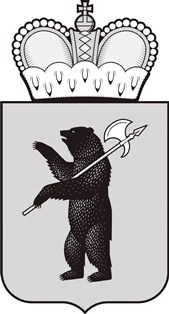 от                                 № г. ЯрославльС целью демонстрации профессионального мастерства и дальнейшего его совершенствования, формирования интереса к будущей профессиональной деятельности, выявления талантливых, творческих студентов, создания условий для профессионального и творческого роста студентовПРИКАЗЫВАЮ:Провести в январе - декабре 2024 года региональные олимпиады и конкурсы профессионального мастерства студентов образовательных организаций по профильным направлениям (укрупненным группам специальностей среднего профессионального образования), специальностям и профессиям среднего профессионального образования (далее – Олимпиады, Конкурсы) в соответствии с Графиком проведения заключительных этапов региональных Олимпиад, Конкурсов профессионального мастерства студентов образовательных организаций по профильным направлениям (укрупненным группам специальностей среднего профессионального образования), специальностям и профессиям среднего профессионального образования в 2024 году. Приложение 1.2. Утвердить регламент Олимпиад, Конкурсов. Приложение 2 .3. Образовать региональный организационный комитет по проведению Олимпиад, Конкурсов. Приложение 3.4. Поручить региональному организационному комитету утвердить состав жюри, проекты заданий и критерии оценок по каждому профильному направлению (укрупненной группе специальностей среднего профессионального образования), специальностям и профессиям среднего профессионального образования Олимпиад, Конкурсов, представленные на рассмотрение организационными комитетами профессиональных образовательных организаций.5. Государственному профессиональному образовательному автономному учреждению Ярославской области Ярославскому педагогическому колледжу (Лавров М.Е.) провести награждение победителей и призеров Олимпиад, Конкурсов. Расходы на организацию проведения Олимпиад, Конкурсов произвести за счет средств на финансовое обеспечение выполнения государственного задания по данному направлению на 2024 год (в части профессиональных образовательных организаций, функционально подчиненных министерству образования Ярославской области).6. Руководителям образовательных организаций, на базах которых проводится Олимпиады, Конкурсы обеспечить соблюдение мер санитарно-эпидемиологической безопасности, связанных с распространением инфекций, а так же необходимые условия для проведения Олимпиад, Конкурсов соблюдение правил техники безопасности участниками Олимпиады, Конкурсы:- государственного профессионального образовательного учреждения Ярославской области Переславского колледжа им. А. Невского (Белова Е.В.);- государственного профессионального образовательного учреждения Ярославской области Рыбинского полиграфического колледжа (Зернова М.А.);- государственного профессионального образовательного учреждения Ярославской области Ярославского градостроительного колледжа (Зуева М.Л.);- государственного профессионального образовательного автономного учреждения Ярославской области Рыбинского профессионально-педагогического колледжа (Копотюк И.Г.);- государственного профессионального образовательного учреждения Ярославской области Ярославского торгово-экономического колледжа (Костерина Н.В.);- государственного профессионального образовательного автономного учреждения Ярославской области Заволжского политехнического колледжа (ио директора Пугачев В.В.);- государственного профессионального образовательного автономного учреждения Ярославской области Ростовского колледжа отраслевых технологий (Кудрявцева Т.Н.);- государственного профессионального образовательного автономного учреждения Ярославской области Любимского аграрно-политехнического колледжа (Дмитриев А.В.);- государственного профессионального образовательного учреждения Ярославской области Ярославского политехнического колледжа № 24 (Феоктистов В.В.);- государственного профессионального образовательного учреждения Ярославской области Рыбинского транспортно-технологического колледжа (Трифанов В.Ю.)- государственного профессионального образовательного учреждения Ярославской области «Ярославский автомеханический колледж» (ио директора Логисова С.А.);- государственного профессионального образовательного учреждения Ярославской области Ярославского колледжа управления и профессиональных технологий (Цветаева М.А.);- государственного профессионального образовательного учреждения Ярославской области Ярославского кадетского колледжа (Кораблев А.С.): - государственного профессионального образовательного автономного учреждения Ярославской области Рыбинского промышленно-экономического колледжа (Порошин А.Н.);- государственного профессионального образовательного учреждения Ярославской области Угличского индустриально-педагогического колледжа (Смирнова Т.М.);- государственного профессионального образовательного автономного учреждения Ярославской области Ярославского колледжа сервиса и дизайна (ио директора Дубровина А.Е.)- государственного профессионального образовательного учреждения Ярославской области Ярославский колледж индустрии питания (Троицкая О.А.);- государственного профессионального образовательного автономного учреждения Ярославской области Ярославского колледжа гостиничного и строительного колледжа (ио директора Шитов А.В.).7. Контроль за исполнением приказа возложить на заместителя министра – начальника отдела развития профессионального образования и дополнительного профессионального образования министерства образования Ярославской области А.Н. Гудкова.Министр                                                                                                И.В. ЛободаПриложение 1к приказу министерства образования Ярославской областиот_____________ №__________ График проведения заключительных этапов в 2024 году- региональных олимпиад профессионального мастерства студентов образовательных организаций по профильным направлениям (укрупненным группам специальностей среднего профессионального образования), специальностям и профессиям среднего профессионального образования - региональных конкурсов профессионального мастерства студентов образовательных организаций по профильным направлениям (укрупненным группам специальностей среднего профессионального образования), специальностям и профессиям среднего профессионального образованияПриложение 2к приказу министерства образования Ярославской областиот______________     №__________                            Регламенторганизации и проведения региональных олимпиад, конкурсов профессионального мастерства студентов образовательных организаций по профильным направлениям (укрупненным группам специальностей среднего профессионального образования), специальностям и профессиям среднего профессионального образования1. Общие положения1.1. Настоящий регламент региональных олимпиад и конкурсов профессионального мастерства студентов образовательных организаций по профильным направлениям (укрупненным группам специальностей среднего профессионального образования), специальностям и профессиям среднего профессионального образования (далее – Олимпиады, Конкурсы), определяет цели и задачи Олимпиад, Конкурсов порядок проведения, участников, порядок подведения итогов и награждения.1.2. Олимпиады, Конкурсы проводится в целях выявления одарённых и талантливых студентов, повышения качества профессиональной подготовки специалистов среднего звена и квалифицированных рабочих, служащих, дальнейшего совершенствования их профессиональной компетентности, реализации творческого потенциала, повышения мотивации и творческой активности педагогических работников в рамках наставничества обучающихся. 1.3. Проведение Олимпиад, Конкурсов направлено на решение следующих задач: - проверка способности студентов к самостоятельной профессиональной деятельности, совершенствование умений эффективного решения профессиональных задач, развитие профессионального мышления, способности к проектированию своей деятельности и конструктивному анализу ошибок в профессиональной деятельности, стимулирование студентов к дальнейшему профессиональному и личностному развитию, повышение интереса к будущей профессиональной деятельности;- развитие конкурентной среды в сфере среднего профессионального образования (далее – СПО), повышение престижности специальностей и профессий СПО;- обмен передовым педагогическим опытом в области СПО;- развитие профессиональной ориентации граждан;- повышение роли работодателей в обеспечении качества подготовки специалистов среднего звена. 1.4. Ключевыми принципами Олимпиад, Конкурсов являются: информационная открытость, справедливость, партнерство и инновации.1.5. Организаторами Олимпиад, Конкурсов являются: - министерство образования Ярославской области;- государственное профессиональное образовательное автономное учреждение Ярославской области Любимский аграрно-политехнический колледж -	государственное профессиональное образовательное учреждение Ярославской области Переславский колледж им. А. Невского-	государственное профессиональное образовательное учреждение Ярославской области Даниловский политехнический колледж-	государственное профессиональное образовательное учреждение Ярославской области Рыбинский полиграфический колледж-	государственное профессиональное образовательное учреждение Ярославской области Ярославский градостроительный колледж-	государственное профессиональное образовательное автономное учреждение Ярославской области Рыбинский профессионально-педагогический колледж-	государственное профессиональное образовательное учреждение Ярославской области Ярославский торгово-экономический колледж-	государственное профессиональное образовательное учреждение Ярославской области Ярославский кадетский колледж-	государственное профессиональное образовательное автономное учреждение Ярославской области Ростовский колледж отраслевых технологий-	государственное профессиональное образовательное автономное учреждение Ярославской области Ярославский педагогический колледж-	государственное профессиональное образовательное учреждение Ярославской области «Ярославский автомеханический колледж»-	государственное профессиональное образовательное автономное учреждение Ярославской области Рыбинский промышленно-экономический колледж- государственное профессиональное образовательное автономное учреждение Ярославской области Ярославский колледж сервиса и дизайна-	государственное профессиональное образовательное автономное учреждение Ярославской области Заволжский политехнический колледж-	государственное профессиональное образовательное учреждение Ярославской области Угличский индустриально-педагогический колледж-	государственное профессиональное образовательное учреждение Ярославской области Рыбинский транспортно-технологический колледж-	государственное профессиональное образовательное учреждение Ярославской области Ярославский колледж управления и профессиональных технологий-	государственное профессиональное образовательное учреждение Ярославской области Ярославский политехнический колледж № 24 -	государственное профессиональное образовательное автономное учреждение Ярославской области Ярославский колледж гостиничного и строительного колледжа1.6. Олимпиады, Конкурсы проводятся по следующим направлениям:09.00.00 ИНФОРМАТИКА И ВЫЧИСЛИТЕЛЬНАЯ ТЕХНИКА по специальности 09.02.07 информационные системы и программирование08.00.00 ТЕХНИКА И ТЕХНОЛОГИИ СТРОИТЕЛЬСТВА по специальности 08.02.01 Строительство и эксплуатация зданий и сооружений 54.00.00 ИЗОБРАЗИТЕЛЬНОЕ И ПРИКЛАДНЫЕ ВИДЫ ИСКУССТВ ПО СПЕЦИАЛЬНОСТИ 54.02.01 Дизайн (по отраслям) и профессии 54.01.02 Графический дизайнер38.00.00 ЭКОНОМИКА И УПРАВЛЕНИЕ по профессии 38.02.04 Коммерция (по отраслям)44.00.00 ОБРАЗОВАНИЕ И ПЕДАГОГИЧЕСКИЕ НАУКИ по специальностям 44.02.01 Дошкольное образование и 44.02.02 Преподавание в начальных классах35.00.00 СЕЛЬСКОЕ, ЛЕСНОЕ И РЫБНОЕ ХОЗЯЙСТВО СПЕЦИАЛЬНОСТИ 35.02.16 Эксплуатация и ремонт сельскохозяйственной техники и оборудования 49.02.01 ФИЗИЧЕСКАЯ КУЛЬТУРА, СПОРТ по специальности 49.02.01 Физическая культура  15.00.00 МАШИНОСТРОЕНИЕ по специальности 15.02.08 Технология машиностроения38.00.00 ЭКОНОМИКА И УПРАВЛЕНИЕ по специальности 38.02.03 Операционная деятельность в логистике43.00.00 СЕРВИС И ТУРИЗМ по специальностям 43.02.16 Туризм и гостеприимство, 43.02.14 Гостиничное дело29.00.00 ТЕХНОЛОГИИ ЛЕГКОЙ ПРОМЫШЛЕННОСТИ по специальности 29.02.04 Конструирование, моделирование и технология швейных изделийКонкурсы проводятся по следующим направлениям:15.00.00 МАШИНОСТРОЕНИЕ по  профессии  Токарь 15.00.00 МАШИНОСТРОЕНИЕ по профессии 15.01.29 Контролер станочных и слесарных работ 23.00.00 ТЕХНИКА И ТЕХ5.НОЛОГИИ НАЗЕМНОГО ТРАНСПОРТА по профессии 23.01.17 Мастер по ремонту и обслуживанию автомобилей13.00.00 ЭЛЕКТРО-И ТЕПЛОЭНЕРГЕТИКА по профессии 13.01.10 Электромонтер по ремонту и обслуживанию электрооборудования (по отраслям)15.00.00 МАШИНОСТРОЕНИЕ по профессии 15.01.05 Сварщик (ручной и частично механизированной сварки (наплавки)23.00.00 ТЕХНИКА И ТЕХНОЛОГИИ НАЗЕМНОГО ТРАНСПОРТА по профессии 23.01.17 Мастер по ремонту и обслуживанию автомобилей (водитель автомобиля категории «С»)08.00.00 ТЕХНИКА И ТЕХНОЛОГИИ СТРОИТЕЛЬСТВА по профессии Штукатур08.00.00 ТЕХНИКА И ТЕХНОЛОГИИ СТРОИТЕЛЬСТВА по профессии Маляр строительный20.00.00 ТЕХНОСФЕРНАЯ БЕЗОПАСНОСТЬ И ПРИРОДООБОРУДОВАНИЕ по профессии 20.01.01 Пожарный (команда 4 чел.)35.00.00 СЕЛЬСКОЕ, ЛЕСНОЕ И РЫБНОЕ ХОЗЯЙСТВО по профессии 35.01.11 Мастер сельскохозяйственного производства23.00.00 ТЕХНИКА И ТЕХНОЛОГИИ НАЗЕМНОГО ТРАНСПОРТА по профессии 23.01.17 Мастер по ремонту и обслуживанию автомобилей (по профессии Водитель автомобиля категории «В»)23.00.00 ТЕХНИКА И ТЕХНОЛОГИИ НАЗЕМНОГО ТРАНСПОРТА по профессии 23.01.07 Машинист крана (крановщик)43.00.00 СЕРВИС И ТУРИЗМ по профессии 43.01.09 Повар, кондитер2. Участники Олимпиад, Конкурсов2.1. К участию в Олимпиадах, Конкурсах допускаются студенты образовательных организаций, обучающиеся по основным образовательным программам среднего профессионального образования - программам подготовки специалистов среднего звена, - программам подготовки квалифицированных рабочих, служащих по следующим укрупненным группам, специальностям и  профессиям указанным в п. 1.6 данного Регламента.2.2. Студенты образовательных организаций, являющиеся участниками Олимпиад, Конкурсов (далее – Конкурсанты) должны иметь при себе:- документ, удостоверяющий личность;- студенческий билет;- заявление о согласии на обработку персональных данных (Приложение 2 Регламента).3. Порядок и сроки проведения Олимпиады, Конкурсы3.1. Каждая Олимпиада, Конкурс проводится в 2 этапа:I этап (отборочный) – проводятся с января по декабрь 2024 года в порядке, самостоятельно определённом образовательной организацией. II этап (заключительный) – проводится региональным оргкомитетом по завершении отборочных этапов по отдельным укрупненным группам специальностей и профессий в соответствии с утверждённым графиком.Образовательная организация может направить на II этап (заключительный), победителя и (или) призера I этапа (В соответствии с положением о проведении Олимпиады, Конкурса по разработанным и утвержденным образовательной организацией) и одного сопровождающего – мастера производственного обучения или преподавателя профильного предмета. От каждой образовательной организации может принять участие равное количество Конкурсантов, в зависимости от количества рабочих мест. Количество Конкурсантов в Олимпиаде, Конкурсе по конкретному профильному направлению (укрупненной группе специальностей и профессий среднего профессионального образования) должно быть не менее 8 учреждений или не менее 10 участников.3.2. По итогам I этапа (отборочного) по укрупненной группе, программе подготовки специалистов среднего звена, программе подготовки квалифицированных рабочих и специалистов образовательная организация за месяц до проведения II этапа направляют секретарю регионального организационного комитета (Паклянова Ольга Михайловна - заведующий отделом по организации и проведению региональных массовых мероприятий государственного профессионального образовательного автономного учреждения Ярославской области Ярославского педагогического колледжа. Адрес: 150029, г. Ярославль, ул. Маланова, 12а, каб. № 203. Контактный телефон: (4852) 32-75-84, 32-55-35, адрес электронной почты orgotdel.crtdu@yandex.ru):- заявка на участие, подписанная руководителем образовательной организации и заверенная печатью (Приложение 1 к настоящему Регламенту);- Согласие на использование персональных данных (Приложение 2 к настоящему Регламенту). Заявки на участие, заполненные не по форме и поданные позднее указанного срока, не рассматриваются.3.3. II этап (заключительный) Олимпиад, Конкурсов включает теоретическую и практическую части заданий, разработанных на основе Фонда оценочных средств Всероссийской олимпиады профессионального мастерства по укрупненной группе специальностей.Фонд оценочных средств Олимпиады, Конкурса по укрупненным группам, специальностям и профессиям, указанным в п. 1.6 настоящего Регламента за месяц до проведения заключительного этапа выставляется на официальном сайте государственного профессионального образовательного автономного учреждения Ярославской области Ярославского педагогического колледжа, ответственного за его организацию и проведение, а так же сайтах образовательных организаций, на базах которых проводится заключительный этап.Продолжительность практической части устанавливается в зависимости от сложности и трудоёмкости конкурсного задания. С критериями оценки практического задания Конкурсанты знакомятся в день проведения заключительного этапа Олимпиады, Конкурса. 3.4. Руководители образовательных организаций, являющихся организаторами заключительного этапа Олимпиады, Конкурса по укрупненной группе, специальности и профессии обеспечивают соблюдение мер санитарно-эпидемиологической безопасности, связанных с распространением коронавирусной инфекции (COVID-2019).3.5. Конкурсанты заключительных этапов Олимпиад, Конкурсов проходят регистрацию, а затем жеребьёвку в соответствии с заявкой, поданной от образовательной организации, заверенной подписью директора и печатью. 3.6. Конкурсанты заключительных этапов Олимпиад, Конкурсов знакомятся с планом организации и проведения мероприятия, а также проходят инструктаж по технике безопасности и охране труда.3.7. Руководители образовательной организации, являющихся организаторами заключительного этапа Олимпиад, Конкурсов по укрупненной группе, специальностям и профессиям, обеспечивают контроль за соблюдением участниками норм и правил техники безопасности и охраны труда.3.8. В случае нарушения правил организации и проведения заключительных этапов Олимпиад, Конкурсов, грубого нарушения технологии выполнения работ, правил техники безопасности участник может быть дисквалифицирован. При выполнении заданий не допускается использование участниками дополнительных материалов, инструментов, электронных книг, мобильных телефонов и т.п.4. Организационные комитеты Олимпиад, Конкурсов4.1. Для подготовки и проведения Олимпиад, Конкурсов создается региональный организационный комитет, а на базах образовательных организаций, ответственных за их проведение - организационные комитеты образовательной организации и рабочие группы. 4.2. Региональный организационный комитет:- утверждает проекты комплексных заданий I и II уровня, разработанных с использованием Фонда оценочных средств Всероссийской олимпиады профессионального мастерства по укрупненным группам специальностей, а так же критерии оценок по укрупненной группе, специальностям и профессиям, разработанных рабочими группами (п. 4.4 настоящего Регламента); - утверждает состав жюри по каждому профильному направлению (укрупненной группе специальностей среднего профессионального образования) и специальностям и профессиям среднего профессионального образования;- принимает заявки образовательных организаций на участие Конкурсантов в Олимпиадах, Конкурсах.- проводит подведение итогов и награждение победителей Олимпиад, Конкурсов. 4.3. Организационный комитет образовательной организации:- разрабатывает и утверждает Положение об организации и проведении Олимпиад, Конкурсов по конкретному профильному направлению (укрупненной группе специальностей среднего профессионального образования), специальности и профессии среднего профессионального образования;- создает рабочую группу;- за месяц до проведения заключительных этапов Олимпиад, Конкурсов предоставляет в региональный оргкомитет проекты заданий и критерии оценок;- организует работу по обеспечению условий для выполнения заданий по теории, подготовке равноценных рабочих мест для выполнения профессионального задания в соответствии с требованиями техники безопасности и охраны труда;- формирует состав жюри из числа руководителей и специалистов организаций отрасли, профессиональных ассоциаций, бизнес-сообществ, социальных партнёров, руководящих и педагогических работников образовательных организаций, реализующих образовательные программы соответствующего профиля.4.4. Рабочая группа образовательной организации:- обеспечивает разработку конкурсных заданий (теоретическое и профессиональное), методику и критерии оценивания результатов выполнения заданий в соответствии с федеральными государственными образовательными стандартами среднего профессионального образования с учётом Фонда оценочных средств Всероссийской олимпиады профессионального мастерства по укрупненной группе специальностей и профессий. 5. Жюри Олимпиад, Конкурсов На членов жюри возлагается:- оценка теоретических знаний и профессиональных навыков по результатам выполнения конкурсных заданий участниками Олимпиад, Конкурсов;- контроль правильности выполнения заданий, трудовых приёмов качества выполнения работ, время выполнения заданий, соблюдение правил безопасности труда Конкурсантами Олимпиад, Конкурсов;- подведение итогов Олимпиад, Конкурсов;- заполнение и утверждение итоговых протоколов, Конкурсов.6. Подведение итогов и награждение победителей Олимпиад, Конкурсов6.1 При подведении итогов жюри заполняет ведомости оценок выполнения каждого компонента теоретического и профессионального заданий (по форме, приведённой в приложениях 3,4 к настоящему регламенту), подсчитывает сумму баллов для каждого участника. Жюри суммирует эти показатели и заносит итоговую оценку в сводную ведомость (по форме, приведённой в приложении 5 к настоящему регламенту).6.2. Победители и призёры заключительных этапов Олимпиад, Конкурсов определяются на основании лучших суммарных показателей (баллов) выполнения теоретического и профессионального заданий.6.3. При равенстве показателей предпочтение отдаётся Конкурсанту, имеющему лучшую оценку выполнения профессионального задания.6.4. По итогам заключительных этапов Олимпиад, Конкурсов составляется протокол жюри (по форме, приведённой в приложении 6 к настоящему регламенту) с указанием победителя и призёров. Протокол подписывается председателем жюри и членами жюри.6.5. По завершении проведения заключительного этапа Олимпиады, Конкурса по конкретному профильному направлению (укрупненной группе специальностей и профессий среднего профессионального образования) Конкурсанты награждаются свидетельствами.6.6. По завершении проведения заключительных этапов Олимпиад, Конкурсов по всем профильным направлениям (укрупненным группам специальностей и профессий среднего профессионального образования) Региональным оргкомитетом проводится торжественная процедура награждения дипломами министерства образования Ярославской области (I, II, III место) и медалями победителей и призеров Олимпиад, Конкурсов.6.7. Оплата проезда участников заключительных этапов Олимпиад, Конкурсов и сопровождающих лиц осуществляется за счёт направляющей стороны.Приложение 1 к Регламенту организации и проведения региональных олимпиад и конкурсов профессионального мастерства студентов образовательных организаций по профильным направлениям (укрупненным группам специальностей среднего профессионального образования), специальностям и профессий среднего профессионального образованияЗАЯВКАна участие в заключительном этапе региональных олимпиад, конкурсов профессионального мастерства студентов образовательных организаций по профильным направлениям (укрупненным группам специальностей среднего профессионального образования), специальностям и профессиям среднего профессионального образованияУкрупненная группа________________________________________________________________________________Специальность, профессиям ________________________________________________________________________________Наименование профессиональной образовательной организации ______________________________________________________Директор                             ___________                     _________________                                          МП (подпись)                           (расшифровки)Приложение 2 к Регламенту организации и проведения региональных олимпиад и конкурсов профессионального мастерства студентов образовательных организаций по профильным направлениям (укрупненным группам специальностей среднего профессионального образования), специальностям и профессиям среднего профессионального образования Директору ГПОАУ ЯО Ярославского педагогического колледжаМ.Е. Лаврову__________________________________________________________СОГЛАСИИ НА ОБРАБОТКУ ПЕРСОНАЛЬНЫХ ДАННЫХЯ,___________________________________________________________(фамилия, имя, отчество полностью)Даю своё согласие своей волей и в своём интересе с учётом требований Федерального закона Российской Федерации от 27.07.2006 № 152-ФЗ «О персональных данных» на обработку, передачу и распространение моих персональных данных (включая их получение от меня и/или от любых третьих лиц) с целью использования:Я проинформирован(а) о том, что:1) настоящее согласие действует с даты его подписания;2) настоящее согласие может быть отозвано на основании письменного заявления в произвольной форме;3) после подведения итогов заключительного этапа региональных олимпиад и конкурсов профессионального мастерства студентов образовательных организаций по профильным направлениям (укрупненным группам специальностей среднего профессионального образования), специальностям и профессиям среднего профессионального образования все вышеперечисленные сведения направляются в архивные  подразделения для хранения в течение сроков, предусмотренных законодательством Российской Федерации.Дата начала обработки персональных данных _________________________________                     (число, месяц, год)                                                                 _________________________________                                                                                                (подпись)______________      ____________________       _____________________
         (дата)                                            (подпись)                                          (расшифровка подписи)Приложение 3 к Регламенту организации и проведения региональных олимпиад и конкурсов профессионального мастерства студентов образовательных организаций по профильным направлениям (укрупненным группам специальностей среднего профессионального образования) и специальностям среднего профессионального образованияВЕДОМОСТЬоценок результатов выполнения комплексного задания I уровня областной олимпиады, конкурса профессионального мастерства студентов образовательных организаций по профильным направлениям (укрупненным группам специальностей среднего профессионального образования), специальностям и профессиям среднего профессионального образования «___» ____________ 2024 г.Укрупненная группа____________________________________________________________Специальность, профессия  _____________________________________________________Член жюри ___________________________________________________________                                                 (Фамилия, имя, отчество, место работы)_______________________ (подпись члена жюри)Приложение 4 к Регламенту организации и проведения олимпиад и конкурсов профессионального мастерства студентов образовательных организаций по профильным направлениям (укрупненным группам специальностей среднего профессионального образования), специальностям и профессиям среднего профессионального образованияВЕДОМОСТЬоценок результатов выполнения комплексного задания II уровня региональной олимпиады, конкурса профессионального мастерства студентов образовательных организаций по профильным направлениям (укрупненным группам специальностей среднего профессионального образования), специальностям и профессиям среднего профессионального образования «___» ____________ 2024г.Укрупненная группа___________________________________________________Специальность, профессия  ___________________________________________________Член жюри ___________________________________________________________                                                 (Фамилия, имя, отчество, место работы)_______________________(подпись члена жюри)Приложение 5 к Регламенту организации и проведения региональных олимпиад и конкурсов профессионального мастерства студентов образовательных организаций по профильным направлениям (укрупненным группам специальностей среднего профессионального образования),  специальностям и профессиям среднего профессионального образованияСВОДНАЯ ВЕДОМОСТЬоценок результатов выполнения профессионального комплексного задания заключительного этапа региональной олимпиады, конкурса профессионального мастерства студентов образовательных организаций по профильным направлениям (укрупненным группам специальностей среднего профессионального образования),  специальностям и профессиям среднего профессионального образования«___» ____________ 2024 г.Укрупненная группа_________________________________________________________________________Специальность, профессия _________________________________________________________________________Председатель жюри                                                     _____________________                               _________________________                                                                                                   подпись                                                        фамилия, инициалыЧлены жюри                                                                 _____________________                               _________________________                                                                                                   подпись                                                        фамилия, инициалы                                                                                      _____________________                               _________________________                                                                                                   подпись                                                        фамилия, инициалыПриложение 6 к Регламенту организации и проведения региональных олимпиад и конкурсов профессионального мастерства студентов образовательных организаций по профильным направлениям (укрупненным группам специальностей среднего профессионального образования), специальностям и профессиям среднего профессионального образованияПРОТОКОЛ жюри заключительного этапа областной олимпиады профессионального мастерства студентов образовательных организаций по профильным направлениям (укрупненным группам специальностей среднего профессионального образования) и специальностям среднего профессионального образованияУкрупненная группа_____________________________________________________________Специальность, профессия _______________________________________________________«___» ____________ 2024 г.Результаты регионального этапа олимпиады, конкурса профессионального мастерства оценивало жюри в составе:На основании рассмотрения результатов выполнения теоретического и профессионального заданий жюри решило:Присудить звание победителя (первое место)___________________________________________________________________________________(Фамилия, имя, отчество участника)__________________________________________________________________________________(Полное наименование профессиональной образовательной организации)Присудить звание призёра (второе место)____________________________________________________________________________________(Фамилия, имя, отчество участника)____________________________________________________________________________________(Полное наименование профессиональной образовательной организации)Присудить звание призёра (третье место)____________________________________________________________________________________(Фамилия, имя, отчество участника)_________________________________________________________________________________(Полное наименование профессиональной образовательной организации)Председатель жюри:                 ____________      __________________________________________                                                                                            (Подпись)                                      (Фамилия, инициалы, должность)Члены жюри:                             ____________      ___________________________________________                                                                                               (Подпись)                                    (Фамилия, инициалы, должность)Председатель жюри                                                                    ____________      ___________________________________________                                                                                            (Подпись)                                       (Фамилия, инициалы, должность)                                                    ____________      ___________________________________________                                                           (Подпись)                                            (Фамилия, инициалы, должность)Приложение 3к приказу министерства образования Ярославской области от_____________  №___________          Состав регионального организационного комитета по проведению региональных олимпиад и конкурсов профессионального мастерства студентов образовательных организаций по профильным направлениям (укрупненным группам специальностей среднего профессионального образования), специальностям и профессиям среднего профессионального образованияО проведении региональных олимпиад и конкурсов профессионального мастерства в 2024 году№ п/пНаименование предметной олимпиадыПланируе-мая дата проведенияНаименование ПОО ЯО09.00.00 ИНФОРМАТИКА И ВЫЧИСЛИТЕЛЬНАЯ ТЕХНИКА по специальности 09.02.07 информационные системы и программированиефевраль 2024ГПОУ ЯО Ярославский градостроительный колледж08.00.00 ТЕХНИКА И ТЕХНОЛОГИИ СТРОИТЕЛЬСТВА по специальности 08.02.01 Строительство и эксплуатация зданий и сооружений 12 марта 2024ГПОУ ЯО Ярославский градостроительный колледж54.00.00 ИЗОБРАЗИТЕЛЬНОЕ И ПРИКЛАДНЫЕ ВИДЫ ИСКУССТВ по специальности 54.02.01 Дизайн (по отраслям) и профессии 54.01.02 Графический дизайнермарт 2024ГПОУ ЯО Рыбинский полиграфический колледж38.00.00 ЭКОНОМИКА И УПРАВЛЕНИЕ по профессии 38.02.04 Коммерция (по отраслям)март 2024ГПОУ ЯО Даниловский политехнический колледж44.00.00 ОБРАЗОВАНИЕ И ПЕДАГОГИЧЕСКИЕ НАУКИ по специальностям 44.02.01 Дошкольное образование и 44.02.02 Преподавание в начальных классах10-11 апреля 2024ГПОАУ ЯО Рыбинский профессионально-педагогический колледж35.00.00 СЕЛЬСКОЕ, ЛЕСНОЕ И РЫБНОЕ ХОЗЯЙСТВО по специальности 35.02.16 Эксплуатация и ремонт сельскохозяйственной техники и оборудования апрель 2024ГПОАУ ЯО Ростовский колледж отраслевых технологий49.02.01 ФИЗИЧЕСКАЯ КУЛЬТУРА, СПОРТ по специальности 49.02.01 Физическая культура  апрель 2024ГПОУ ЯО Угличский индустриально-педагогический колледж15.00.00 МАШИНОСТРОЕНИЕ по специальности 15.02.08 Технология машиностроенияапрельГПОУ ЯО «Ярославский автомеханический колледж»38.00.00 ЭКОНОМИКА И УПРАВЛЕНИЕ по специальности 38.02.03 Операционная деятельность в логистике17 октября 2024ГПОУ ЯО Ярославский торгово-экономический колледж43.00.00 СЕРВИС И ТУРИЗМ по специальности 43.02.14 Гостиничное делоноябрь 2024ГПОАУ ЯО Ярославский колледж сервиса и дизайна43.00.00 СЕРВИС И ТУРИЗМ по специальностям 43.02.16 Туризм и гостеприимство14 ноябрь 2024ГПОУ ЯО Ярославский торгово-экономический колледж29.00.00 ТЕХНОЛОГИИ ЛЕГКОЙ ПРОМЫШЛЕННОСТИ по специальности 29.02.04 Конструирование, моделирование и технология швейных изделийноябрь 2024ГПОУ ЯО Ярославский колледж управления и профессиональных технологий№ п/пНаименование предметной олимпиадыПланируемая дата проведенияНаименование ПОО ЯО1.15.00.00 МАШИНОСТРОЕНИЕ по  профессии  Токарь февраль 2024 годаГПОАУ ЯО Рыбинский промышленно-экономический колледж2.15.00.00 МАШИНОСТРОЕНИЕ по профессии 15.01.29 Контролер станочных и слесарных работ март  2024 годаГПОАУ ЯО Рыбинский промышленно-экономический колледж3.23.00.00 ТЕХНИКА И ТЕХ5.НОЛОГИИ НАЗЕМНОГО ТРАНСПОРТА по профессии 23.01.17 Мастер по ремонту и обслуживанию автомобилей26 марта 2024ГПОУ ЯО Ярославский политехнический колледж № 244.13.00.00 ЭЛЕКТРО-И ТЕПЛОЭНЕРГЕТИКА по профессии 13.01.10 Электромонтер по ремонту и обслуживанию электрооборудования (по отраслям)март 2024ГРОУ ЯО «Ярославский автомеханический колледж»5.15.00.00 МАШИНОСТРОЕНИЕ по профессии 15.01.05 Сварщик (ручной и частично механизированной сварки (наплавки)апрель 2024ГПОУ ЯО Ярославский политехнический колледж № 246.23.00.00 ТЕХНИКА И ТЕХНОЛОГИИ НАЗЕМНОГО ТРАНСПОРТА по профессии 23.01.17 Мастер по ремонту и обслуживанию автомобилей (водитель автомобиля категории «С»)19 апреля 2024ГПОУ ЯО Рыбинский транспортно-технологический колледж 7.08.00.00 ТЕХНИКА И ТЕХНОЛОГИИ СТРОИТЕЛЬСТВА по профессии Штукатурапрель 2024ГПОАУ ЯО Ярославский колледж гостиничного и строительного сервиса8.08.00.00 ТЕХНИКА И ТЕХНОЛОГИИ СТРОИТЕЛЬСТВА по профессии Маляр строительныйапрель 2024ГПОАУ ЯО Ярославский колледж гостиничного и строительного сервиса9.20.00.00 ТЕХНОСФЕРНАЯ БЕЗОПАСНОСТЬ И ПРИРОДООБОРУДОВАНИЕ по профессии 20.01.01 Пожарный (команда 4 чел.)июнь 2024ГПОУ ЯО Переславский  колледж им. А. Невского 10.35.00.00 СЕЛЬСКОЕ, ЛЕСНОЕ И РЫБНОЕ ХОЗЯЙСТВО по профессии 35.01.11 Мастер сельскохозяйственного производства05 июня – 06 июня 2024 годаГПОАУ ЯО Любимский аграрно-политехнический колледж11.23.00.00 ТЕХНИКА И ТЕХНОЛОГИИ НАЗЕМНОГО ТРАНСПОРТА по профессии 23.01.17 Мастер по ремонту и обслуживанию автомобилей (по профессии Водитель автомобиля категории «В»)октябрь 2024ГПОАУ ЯО Заволжский политехнический колледж12.23.00.00 ТЕХНИКА И ТЕХНОЛОГИИ НАЗЕМНОГО ТРАНСПОРТА по профессии 23.01.07 Машинист крана (крановщик)октябрь 2024ГПОУ ЯО Ярославский кадетский колледж13.43.00.00 СЕРВИС И ТУРИЗМ по профессии 43.01.09 Повар, кондитерноябрь 2024ГПОУ ЯО Ярославский колледж индустрии питанияФИО участникаИндекс, домашний адресДата рожденияПаспортные данные(Серия, №, кем и когда выдан, место регистрации)ФИО мастера производственного обученияДата рождения мастера производственного обучения№ п/пПерсональные данныеИспользование персональных данных1.Фамилия, имя, отчествоиспользование в документации по проведению культурно-массовых мероприятий различного уровня, публикация в СМИ2.Дата рожденияиспользование в документации по проведению культурно-массовых мероприятий различного уровня3.Паспортные данныеиспользование в документации по проведению культурно-массовых мероприятий различного уровня4.Адрес места жительстваиспользование в документации по проведению культурно-массовых мероприятий различного уровня5.Образованиеиспользование в документации по проведению культурно-массовых мероприятий различного уровня6.Номер пенсионного свидетельства(СНИЛС)использование в документации по проведению культурно-массовых мероприятий различного уровня№п/пНомер участника, полученный при жеребьёвкеОценка в баллах за выполнение комплексного задания I уровня в соответствии с № заданийОценка в баллах за выполнение комплексного задания I уровня в соответствии с № заданийОценка в баллах за выполнение комплексного задания I уровня в соответствии с № заданийСуммарная оценка в баллах1*2*3*№п/пНомер участника, полученный при жеребьёвкеОценка в баллах за выполнение комплексного задания II уровня в соответствии с № заданийОценка в баллах за выполнение комплексного задания II уровня в соответствии с № заданийОценка в баллах за выполнение комплексного задания II уровня в соответствии с № заданийОценка в баллах за выполнение комплексного задания II уровня в соответствии с № заданийОценка в баллах за выполнение комплексного задания II уровня в соответствии с № заданийОценка в баллах за выполнение комплексного задания II уровня в соответствии с № заданийСуммарная оценка в баллах№п/пНомер участника, полученный при жеребьёвкеОбщая часть заданияОбщая часть заданияОбщая часть заданияВариативная часть заданияВариативная часть заданияВариативная часть заданияСуммарная оценка в баллах№п/пНомер участника, полученный при жеребьёвкеФамилия,Имя,ОтчествоучастникаОбразовательная организацияОценка результатов выполнения профессионального комплексного задания в баллахОценка результатов выполнения профессионального комплексного задания в баллахИтоговая оценка выполнения профессионального комплексного задания в баллахЗанятое место№п/пНомер участника, полученный при жеребьёвкеФамилия,Имя,ОтчествоучастникаОбразовательная организацияКомплексное задание I уровняКомплексное задание II уровняИтоговая оценка выполнения профессионального комплексного задания в баллахЗанятое местоФамилия, имя, отчествоДолжностьПредседатель жюриЧлены жюриГудков Александр Николаевич-заместитель директора – начальник отдела развития профессионального образования и дополнительного профессионального образования министерства образования Ярославской области, председатель организационного комитетаАбдрашитова Галина Владимировна-заместитель начальника отдела развития профессионального образования и дополнительного профессионального образования министерства образования Ярославской области, заместитель председателя организационного комитетаДмитриев Алексей Викторович-директор государственного профессионального образовательного автономного учреждения Ярославской области Любимского аграрно-политехнического колледжа, председатель Совета директоров профессиональных образовательных организаций Ярославской областиПаклянова Ольга Михайловна  -заведующий отделом по организации и проведению областных массовых мероприятий государственного профессионального образовательного автономного учреждения Ярославской области Ярославского педагогического колледжа, секретарь организационного комитета (по согласованию)Члены организационного комитета:Члены организационного комитета:Члены организационного комитета:Белова Елена Викторовна-директор государственного профессионального образовательного учреждения Ярославской области Переславского колледжа им. А. НевскогоБогомолов Николай Алексеевич-директор государственного профессионального образовательного учреждения Ярославской области Даниловского политехнического колледжаДубровина Анна Евгеньевна-ио директора государственного профессионального образовательного автономного учреждения Ярославской области Ярославского колледжа сервиса и дизайнаЗернова Марина Александровна-директор государственного профессионального образовательного учреждения Ярославской области Рыбинского полиграфического колледжаЗуева Марина Леоновна-директор государственного профессионального образовательного учреждения Ярославской области Ярославского градостроительного колледжаКопотюк Ирина Геннадьевна-директор государственного профессионального образовательного автономного учреждения Ярославской области Рыбинского профессионально-педагогического колледжаКостерина Наталья Владимировна-директор государственного профессионального образовательного учреждения Ярославской области Ярославского торгово-экономического колледжаКораблев Алексей Сергеевич-директор государственного профессионального образовательного учреждения Ярославской области Ярославского кадетского колледжаКудрявцева Татьяна Николаевна-директор государственного профессионального образовательного автономного учреждения Ярославской области Ростовского колледжа отраслевых технологийЛавров Михаил Евгеньевич-директор государственного профессионального образовательного автономного учреждения Ярославской области Ярославского педагогического колледжаЛогисова Светлана анатольевна-ио директора государственного профессионального образовательного учреждения Ярославской области «Ярославский автомеханический колледж»Порошин Андрей Николаевич-директор государственного профессионального образовательного автономного учреждения Ярославской области Рыбинского промышленно-экономического колледжаПугачев Вячеслав васильевич-ио директора государственного профессионального образовательного автономного учреждения Ярославской области Заволжского политехнического колледжаСмирнова Татьяна Михайловна-директор государственного профессионального образовательного учреждения Ярославской области Угличский индустриально-педагогический колледжТрифанов Вадим Юрьевич-директор государственного профессионального образовательного учреждения Ярославской области Рыбинского транспортно-технологического колледжаЦветаева Марина Владимировна-директор государственного профессионального образовательного учреждения Ярославской области Ярославского колледжа управления и профессиональных технологийФеоктистов Владимир Викторович-директор государственного профессионального образовательного автономного учреждения Ярославской области Ярославский политехнический колледж № 24 ШитовАртем Викторович-ио директора государственного профессионального образовательного автономного учреждения Ярославской области Ярославский колледж гостиничного и строительного колледжа